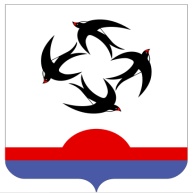 АДМИНИСТРАЦИЯ КИЛЬМЕЗСКОГО РАЙОНАКИРОВСКОЙ ОБЛАСТИПОСТАНОВЛЕНИЕ14.03.2019                                                                                                                 № 110пгт КильмезьО внесении изменений в постановление администрации Кильмезского района от 30.08.2018 № 357В соответствии с решением Кильмезской районной Думы от 26.02.2019 года № 1/1 «О районном бюджете на 2019 и плановый период 2020 – 2021 годов», администрация Кильмезского района ПОСТАНОВЛЯЕТ:1. Внести в муниципальную программу «Социальное развитие и поддержка населения Кильмезского района на 2014 – 2021 годы» (далее – программа), утвержденную постановлением администрации Кильмезского района                             от 30.08.2018 № 357 следующие изменения:1.2. В паспорте программы строку «Объемы ассигнований муниципальной программы» изложить в новой редакции: «Общий объём финансирования муниципальной программы в 2014 - 2021 годах составит 32 498,894 тыс. рублей,                        в том числе средства районного бюджета 12 186,2 тыс. рублей, средства областного бюджета 2 306,8 тыс. рублей, средства федерального бюджета 1 762,2 тыс. рублей».1.3. В разделе 5 «Ресурсное обеспечение Муниципальной программы» цифры «32 508,494» заменить на  «32 498,894», «12 195,8» заменить на «12 186,2».	1.4. Приложение № 4 «Расходы на реализацию Муниципальной программы за счет средств муниципального бюджета», изложить в новой редакции согласно приложению № 1.	1.5. Приложение № 5 «Прогнозная (справочная) оценка ресурсного обеспечения реализации муниципальной программы за счет всех источников финансирования», изложить в новой редакции согласно приложению № 2.2. Финансовому управлению администрации Кильмезского района                                (А.П. Благодатских) учесть расходы на исполнение муниципальной программы                                                                                                                                                                 в бюджете муниципального района на 2019 год и плановый период, в пределах имеющихся средств.И.о. главы Кильмезского района	Т.Н. Чучалина_________________________________________________________________________ПОДГОТОВЛЕНО:Ведущий специалист по делам молодежиотдела социального развития					                    Р.Р. Мухамадьярова                                                                13.03.2019СОГЛАСОВАНО:Заместитель главы администрациирайона по финансам, налогам и сборам, начальник финансового управления: 				            А.П. Благодатских                                                                13.03.2019ПРАВОВАЯ ЭКСПЕРТИЗА ПРОВЕДЕНА:Главный специалист, юрисконсульт                                                               Е.В. Бурова                                                                13.03.2019ЛИНГВИСТИЧЕСКАЯ ЭКСПЕРТИЗА ПРОВЕДЕНА:Управляющий делами	администрации района:						                             М.Н. Дрягина                                                               13.03.2019РАЗОСЛАТЬ:Адм. – 1, отдел мол. – 1, отдел соц. развития – 1, райфо – 1, УП и ЭР – 1.Всего: 5.